БАШКОРТОСТАН РЕСПУБЛИКАҺЫ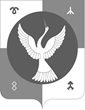 ЕЙӘНСУРА РАЙОНЫМУНИЦИПАЛЬ РАЙОНЫНЫҢАБЗАН АУЫЛ СОВЕТЫАУЫЛ БИЛӘМӘҺЕХӘКИМИӘТЕКАРАР       АДМИНИСТРАЦИЯСЕЛЬСКОГО ПОСЕЛЕНИЯ АБЗАНОВСКИЙ СЕЛЬСОВЕТ МУНИЦИПАЛЬНОГО РАЙОНАЗИАНЧУРИНСКИЙ РАЙОНРЕСПУБЛИКИ БАШКОРТОСТАНПОСТАНОВЛЕНИЕ          01 февраль 2024 й                                  №6                         01 февраля 2024 г.О проведении профилактической операции «Жилище-2024»на территории сельского поселения Абзановский сельсовет муниципального района Зианчуринский районРуководствуясь федеральными законами от 21 декабря 1994 года №69-ФЗ «О пожарной безопасности»; от 6 октября 2003 года № 131-ФЗ «Об общих принципах организации местного самоуправления в Российской Федерации»; постановлением Администрации муниципального района от 22 января 2021 года №18 «О проведении профилактической операции «Жилище-2024» на территории муниципального района Зианчуринский район» и в целях предупреждения пожаров, а также проведения комплекса превентивных мер по недопущению пожаров, минимизации материальных и социальных потерь Администрация сельского поселения Абзановский сельсовет муниципального района Зианчуринский район Республики Башкортостан  ПОСТАНОВЛЯЕТ:            1.Организовать проведение в период с 01 февраля 2024 года по 31 января 2025 года на территории сельского поселения Абзановский сельсовет МР Зианчуринский район РБ надзороно - профилактической   операции «Жилище-2024» .Утвердить план проведения операции «Жилище-2024» (приложение 1).Утвердить состав комиссии по профилактической операции «Жилище-2024» (далее - Комиссия) на территории сельского поселения Абзановский сельсовет муниципального района Зианчуринский район(приложение 2).Комиссии по профилактической операции «Жилище-2024»:- организовать силами депутатов Совета сельского поселения,  членами добровольной пожарной охраны (далее-ДПО),  проверку противопожарного состояния жилых домов граждан и обучение населения мерам пожарной безопасности по месту жительства;- проверить состояние пожарной безопасности жилых домов, в которых проживают граждане склонные к злоупотреблению спиртных напитков, наркотических средств, одиноких престарелых граждан, многодетных семей два раза в годКонтроль исполнения настоящего постановления оставляю за собой.Глава   сельского поселения                                     		       Н.Х. Бикбулатов	Приложение № 1к Постановлению Администрации сельского поселения Абзановскийсельсовет муниципального района 	Зианчуринский районРеспублики Башкортостанот «01» февраля 2024 года № 6ПЛАНпроведения операции «Жилище -2024» на территории сельского поселенияАбзановский сельсовет муниципального района Зианчуринский районПриложение № 2к Постановлению Администрации сельского поселения Абзановскийсельсовет муниципального района 	Зианчуринский районРеспублики Башкортостанот «01»февраля 2024 года №6Состав комиссии по профилактической операции «Жилище-2024» на территории сельского поселения Абзановский сельсовет муниципального района Зианчуринский районПредседатель комиссии:Бикбулатов Н.Х.– глава сельского поселения,Члены комиссии:Назаров Х.Ф.– депутат избирательного округа № 4;Якупов Ф.Ф. – депутат избирательного округа № 2;Абдуллов Р.Г.- депутат избирательного округа №7;Ниязгулов А.Х. – депутат избирательного округа №; 8староста д.Ниязгулово;Ягафаров Р.И. – участковый уполномоченный ОМВД России по Зианчуринскому району (по согласованию);Исянов Д.Ф.- староста д.Мухамедьяново;Янтилин Н.Я. - староста д.Алибаево;Бикбулатов А.Х. – староста д.Иткулово;Карабаев М.Х. - староста д.Башкирская Чумаза;Мурзабулатов И.Я. - староста д.Юлдыбаево;Султангужин Г.И. – член ДПО;Гайсин Р.Ф.- член ДПО;Даутов М.Ф.- член ДПО.№п/пМероприятияСрок исполненияИсполнительПримечание1.Проведение подворного обхода жилищ граждан, в целях проверки противопожарного состояния жилых домов и надворных построек, в первую очередь, мест проживания взятых на учет малоимущих, одиноких престарелых граждан и инвалидов, многодетных семей, а также лиц, ведущих асоциальный образ жизни.ПостоянноКомиссия2.Обновление и представление в Администрацию муниципального района списков одиноко проживающих граждан пожилого возраста, инвалидов, социально неблагополучных и многодетных семей, ветхих и заброшенных строений, объектов расположенных на территории сельского поселения.до 03 февраля 2024года.Комиссия3.Предоставлять информацию об итогах проведения операции «Жилище-2023» в Администрацию муниципального района.Еженедельно до 12 часовадминистратор4.Проведение разъяснительной работы среди населения, среди работников на сходах граждан, по месту жительства, по месту работы по изучению правил противопожарного режима.ПостоянноКомиссия5.Во время сходов граждан по вопросам пожарной безопасности определить порядок сбора и участия населения в тушении пожаров, распределить вид инвентаря при сборе для тушения пожарамай- октябрьКомиссия6.Размещение оперативной информации и памяток о мерах пожарной безопасности (с учетом сезонных особенностей пожароопасных периодов, особенности местности и оснащения подразделений пожарной охраны) на официальном сайте сельского поселения7.Проверка подвальных и чердачных помещений, пустующих и подлежащих сносу строений, вагончиков и других мест вероятного сбора лиц, систематически совершающих правонарушения, представляющих оперативный интерес, с целью их выявления и задержания, преступлений и других правонарушений.ПостоянноКомиссия8.Проведение разъяснительной работы в учебных и дошкольных учреждениях в целях недопущения со стороны детей и подростков поджогов или иных правонарушений.Ежемесячнодиректора школ9.Установку и содержание в здании сельского поселения стенда по пожарной безопасности, на котором разместить следующую информацию:инструкции о мерах пожарной безопасности;порядок действий персонала в случае возникновения пожара;профилактические памятки (с учетом сезонных особенностей и особенностей контингента, посещающего данный объект);правила пользования первичными средствами пожаротушения.